Grudzień 2016PODZIĘKOWANIE DLA SKO I CALEJ SPOŁECZNOŚCI ZA ZBIÓRKĘ NAKRĘTEKPodziękowanie dla SKO-wiczów, całej społeczności szkolnej, nauczycieli, rodziców za zbiórkę nakrętek.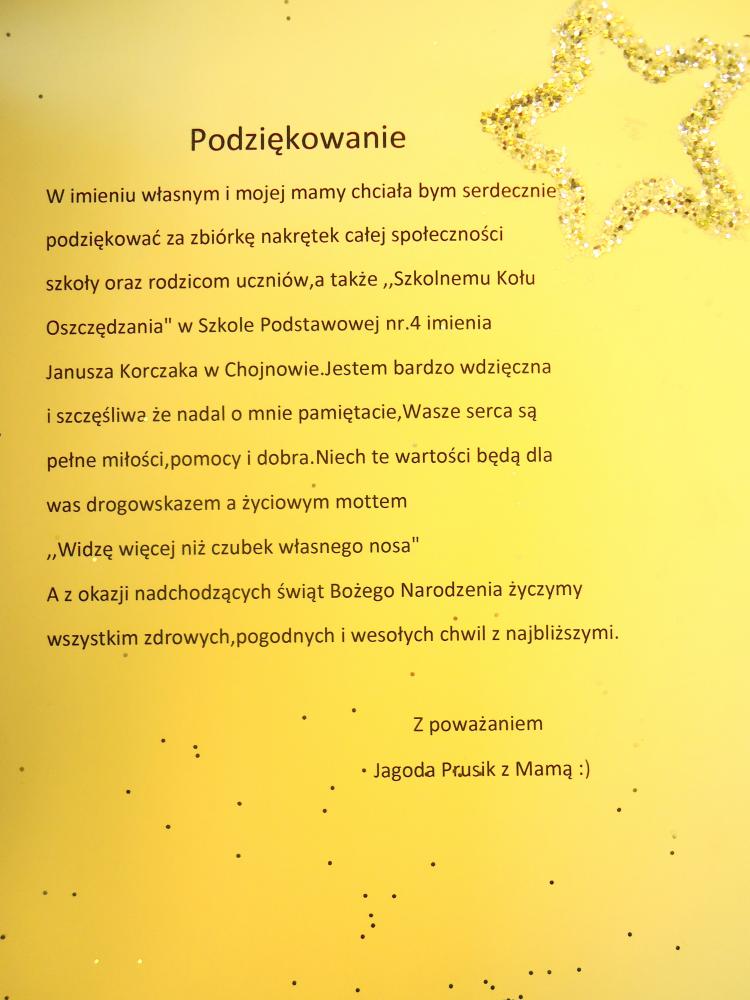 Grudzień 2016W miesiącu LISTOPADZIEBANKIEREMzostałaVanessa Malosczyk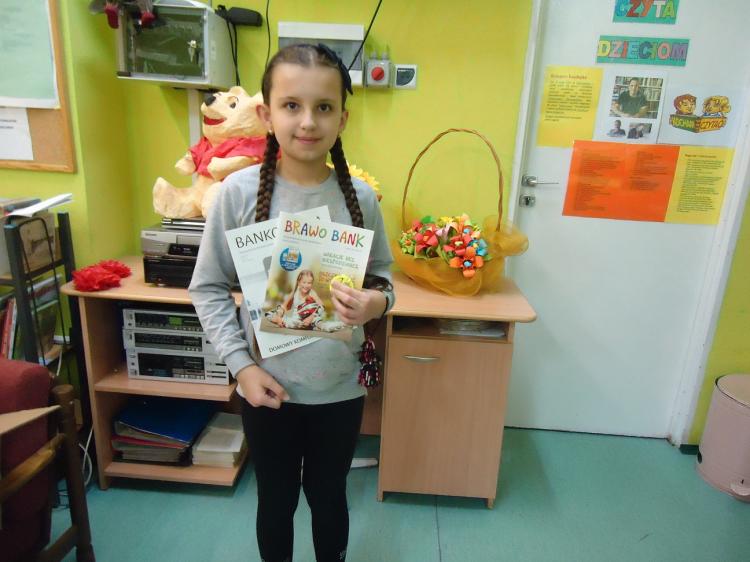 Najsystematyczniej oszczędzali:1.Vanessa Malosczyk z 3c2. Mateusz Wojak z 3c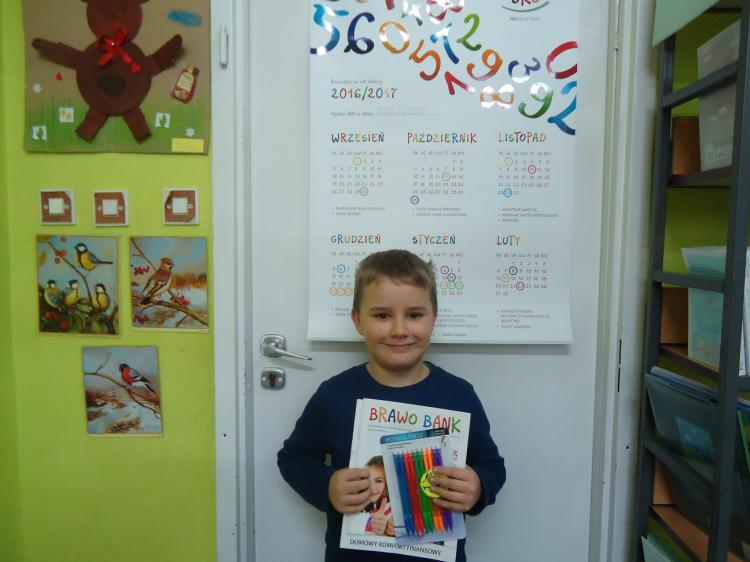 3. - Amelia Ratman z 3b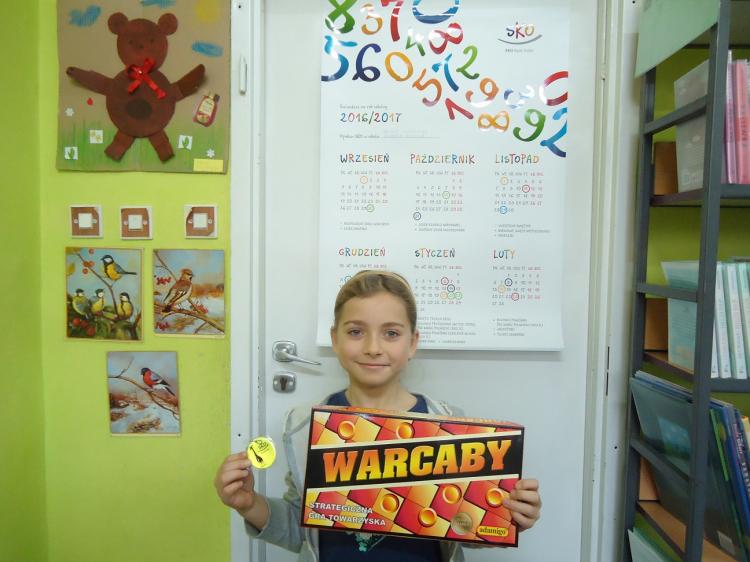     - Debora Luberda z 5cGratulujemy zwycięzcom nagród i wzorowego oszczędzania pieniędzy. Grudzień 2016AKCJA CHARYTATYWNA TRWA19 grudnia rodzice Jagody odebrali kolejną partię nakrętek. Dziękujemy  SKO-wiczom i całej społecznośći szkolnej za to, że pamiętacie o potrzebujących. 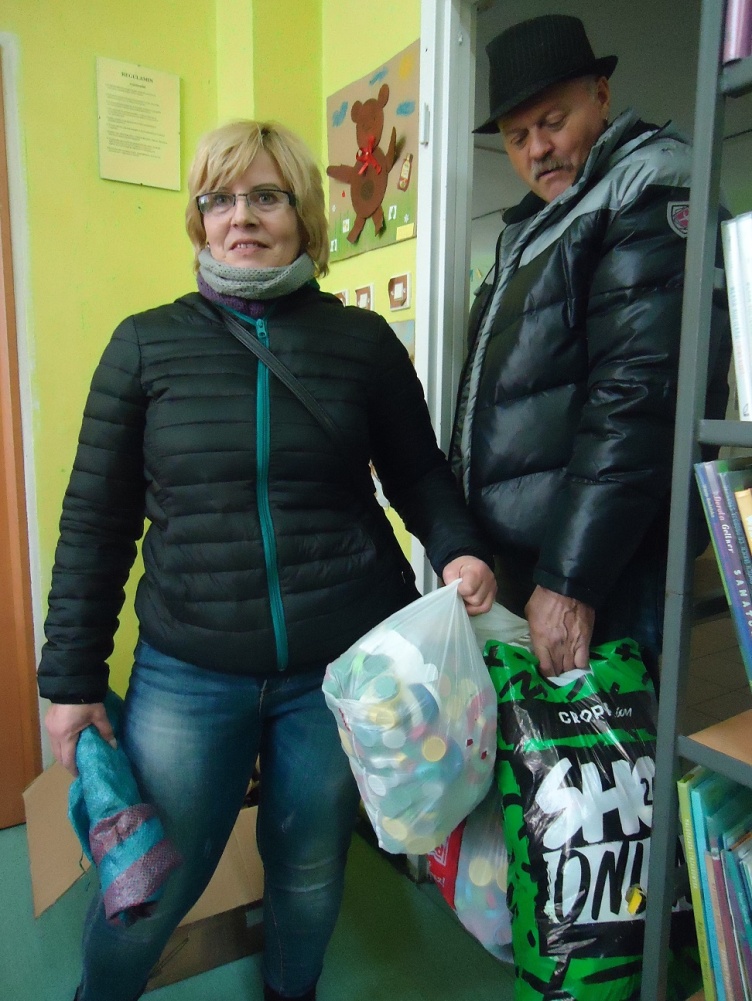 Grudzień 2016Jak co roku przygotowaliśmy kiermasz ozdób świątecznych. Kiermasz ozdób świątecznychJak co roku przygotwaliśmy kiermasz z ozdobami świątecznymi. Członkowie SKO wykonali ozdoby i sprzedawali swoje dzieła, zasilając swój budżet. Dzięki tej akcji mogłeś zarobić, sprzedać oraz kupić   prezenty świąteczne dla najbliższych. Nie zabrakło świątecznych pierniczków, które zostały sprzedane najszybciej.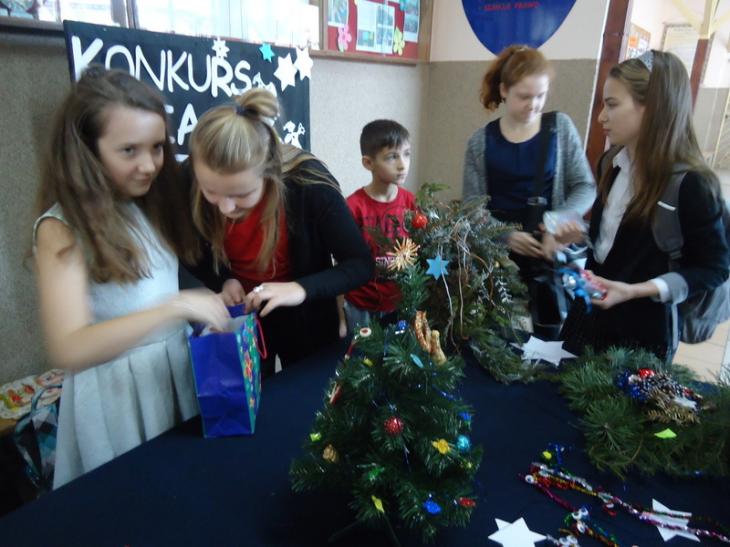  Grudzień 2016KONURSYKonkursy za oszczędzanie rozstrzygnięte     Najlepiej oszczędzali:    1. Vanessa Maloszczyk    2. Mateusz Wojak    3. Amelia Ratman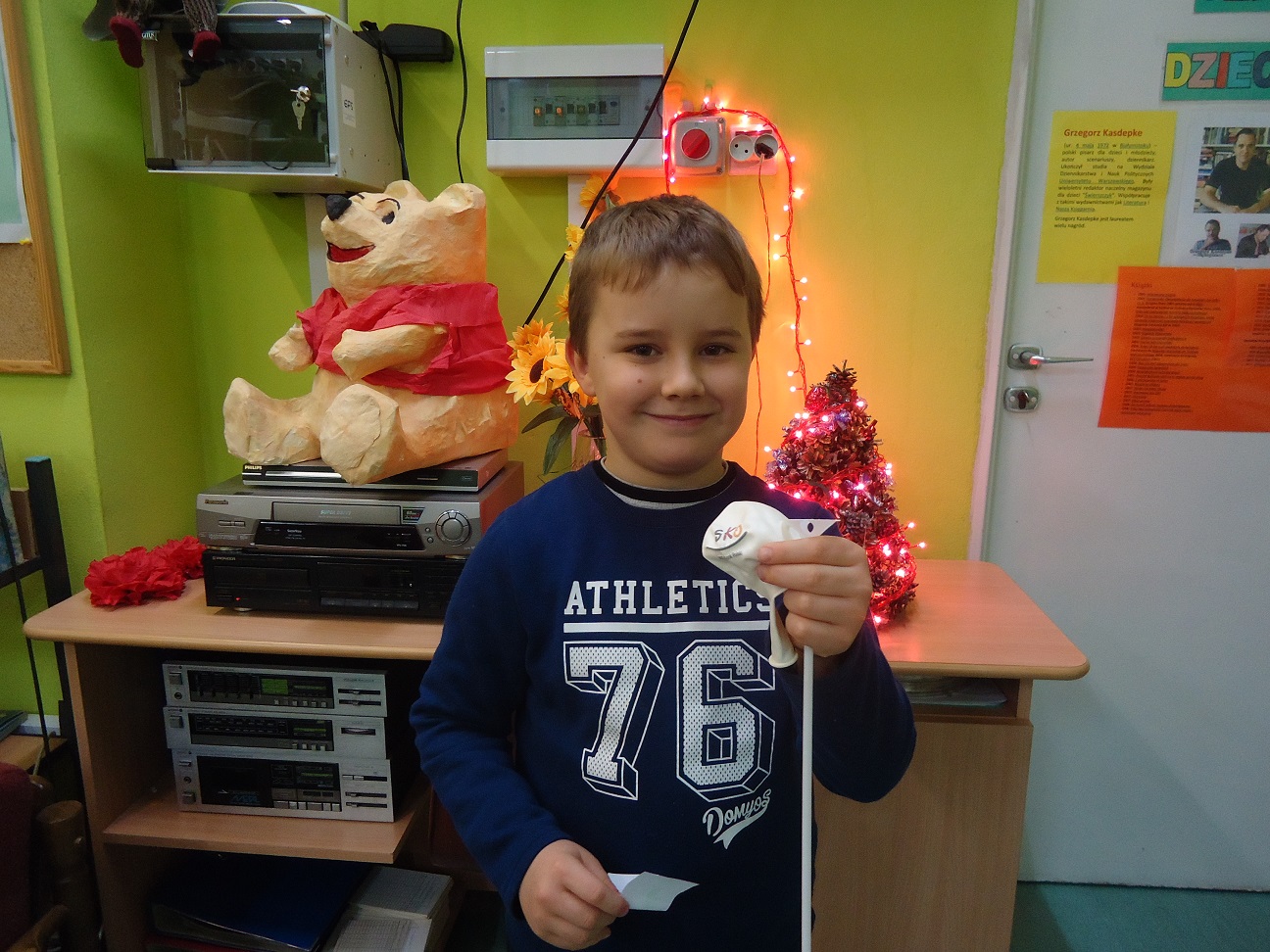                  Bankierem została Paulina Mosiewicz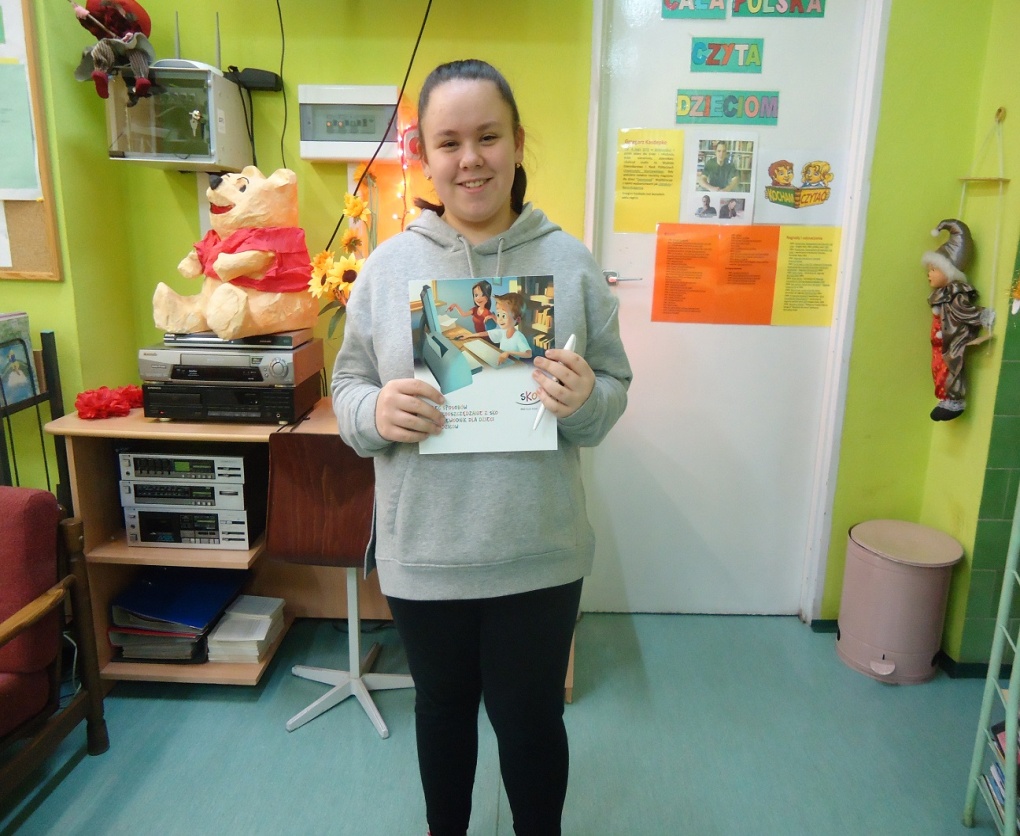     Gratulujemy